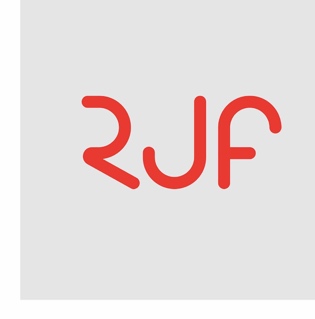 ROMA JAZZ FESTIVAL 2020
44° edizioneJAZZ FOR CHANGEDal 29 ottobre al 20 novembrePROGRAMMA Giovedì 29 ottobre | h 21:00 Auditorium Parco della Musica, Sala SinopoliTHE COMET IS COMINGSabato 31 ottobre | h 21:00Auditorium Parco della Musica, Sala SinopoliFAMOUDOU DON MOYE ODYSSEY & LEGACY TRIODomenica 1° novembre | h 21:00Auditorium Parco della Musica, Sala PetrassiLUCA AQUINO TRIO | MANU KATCHÈ | MIMMO PALADINO  - “GONG, IL SUONO DELL’ULTIMO ROUND”Lunedì 2 novembre | h 21:00Auditorium Parco della Musica, Sala SinopoliMINO CINELU e NILS PETTER MOLVÆR - “SULAMADIANA”Sabato 7 novembre | h 21:00MonkLA BATTERIASabato 7 novembre | h 22:00MonkUGOLESS – “SOUL CHURCH MUSIC”Martedì 10 novembre | h 21:00Auditorium Parco della Musica, Sala SinopoliAREA OPEN PROJECTMercoledì 11 novembre | h 21:00Auditorium Parco della Musica, Sala PetrassiMARIO TOZZI & ENZO FAVATAGiovedì 12 novembre | h 21:00Auditorium Parco della Musica, Sala PetrassiALEXANDER HAWKINS & HAMID DRAKEVenerdì 13 novembre | h 21:00Auditorium Parco della Musica, Sala PetrassiSALVADOR SOBRALSabato 14 Novembre | h 21:00Auditorium Parco della Musica, Sala PetrassiROBERTO FONSECA “YESUN” TRIODomenica 15 novembre | h 21:00Auditorium Parco della Musica, Sala PetrassiFRANCESCO DIODATI | LEILA SHIRVANI | SARA SHRIVANI | ENRICO MORELLO “CLOROFILLA”Martedì 17 novembre | h 21:00Auditorium Parco della Musica, Sala PetrassiMARCO BARDOSCIA TRIO – “ THE FUTURE IS A TREE”Giovedì 19 novembre | h 21:00Auditorium Parco della Musica, Sala PetrassiDANIELE DI BONAVENTURA BAND’UNIÒN – “GAROFANI ROSSI”Venerdì 20 novembre | h 21:00Auditorium Parco della Musica, Sala PetrassiYILIAN CANIZARES RESILIENT TRIO